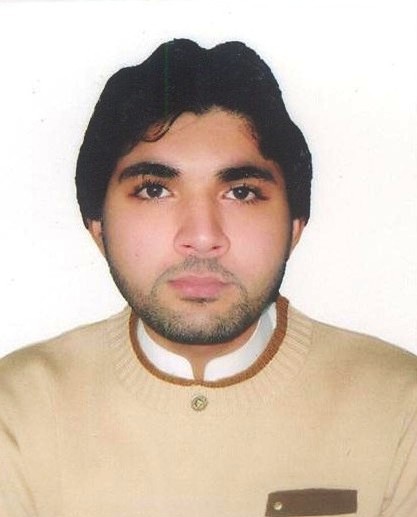 Career Objective:                                                                  To seek responsible and challenging job in your esteemed organization for a suitable post, where I will be able to apply my academic knowledge and work experience.Professional Experience:Team leader at FourSeasons Hotel and ResortsCompany Industry: HospitalityDepartment: HousekeepingApril 2015 to till Date.MAIN RESPONSIBILITIESEnsure all guest toilets are clean and smell fresh.Ensure all showers are clean and smell fresh.All toilets and Health Club facilities to be fully stocked with towels, toilet paper and toiletries. Ensure all guest changing rooms are clean and smell fresh, lockers clean and closed.Ensure that towel baskets are emptied regularly.Ensure all tiled floors (swimming pool, Health Club Reception and corridor, changing rooms) are cleaned with a Scrubber Dryer Floor Machine on a daily basis and carpet and stairs (by changing rooms) are hovered.Ensure all floor mats are clean.Ensure bins are empty.Ensure gym is hovered and window sills wiped, black mat mopped if needed.Ensure Studio is mopped and all mirrors are clean.Dust and wipe walls, doors, and table tops, walls to be kept mark free, all doors to be washed down as necessary.To follow and complete Health Club Public area cleaning daily check lists.Familiarize with all the functions happening in the hotel.To act upon guest requests and special requirements where necessary.Housekeeping  Supervisor at M Five Cleaning Service Location : Dubai , United Arab EmiratesCompany Industry: HospitalityDepartment: Housekeeping April 2011 to March 2015Reporting to the Executive Housekeeper, and working closely with the Night Janitor Supervisor, responsibilities and essential job functions include but are not limited to the following:Consistently offer professional, friendly and engaging serviceSupervise a team of up to ten Public Area and room AttendantsOversee the daily cleaning of all hotel public areas, and rooms including performing sections audits, and monitoring daily checklistsAssist in ongoing performance management of Public Area AttendantsWork with the Night Janitor Supervisor to ensure that weekly, monthly and yearly projects are tracked and completed on scheduleAssist in the daily cleaning of public areas as neededFollow departmental policies, procedures and service standardsReport necessary maintenance itemsFollow all safety and sanitation policiesOther duties as assigned.Al-Mas TowerLocation : Jumeirah Lakes Towers  Dubai , United Arab EmiratesCompany Industry: HospitalityDepartment: Housekeeping April 2008 to March 2011Personal Skills:Good Command of computer (MS-office)Ability to communicate effectivelyAbility to work extra hoursPossessing leadership abilities  Worked for various promotional jobs.Qualification:SSC		Board of Intermediate and Secondary Education in Multan, Pakistan.Personal Strength:Hard workingDynamic, energetic, self-motivated and dedicatedQuick learnerAbility to act as willing Team player and to work in tens environment Dedicated and self- Motivated approach to the job Personal Profile:  Name:				Noman Rasheed Father's Name:		Abdul Rasheed Date of Birth:			11 Nov1989 Place of Birth:			Multan, Pakistan Marital Status:			Single Religion:			Muslim  Nationality:			Pakistani Sex:				MaleLanguage Known as Read, Write, Speak and Type:Urdu, Hindi, English, fluently can speak, read, write and type.Arabic fluently can speak, read and write.Mr. NomanTo interview Noman, send your company name, vacancy details with CV Reference No 1993086 to cvcontacts@gulfjobseekers.comMr. NomanTo interview Noman, send your company name, vacancy details with CV Reference No 1993086 to cvcontacts@gulfjobseekers.com